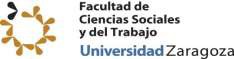 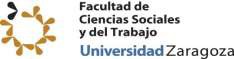 CONVOCATORIA:		Febrero	Junio	Septiembre	Diciembre GRADO:	Relaciones Laborales y Recursos Humanos		Trabajo SocialLUGAR: ……………………………………………………………………………………………………………………………………………FECHA: …………………………………………………………HORA: ………………………………………………………………………Zaragoza, a ………………… de ……………………………………….. de …………………PRESIDENTE/AFdo.:DATOS DEL TRIBUNALPresidente/a: …………………………………………………………………………………………………………………. Secretario/a: …………………………………………………………………………………………………………………. Vocal: …………………………………………………………………………………………………………………………….DATOS DEL ESTUDIANTE(S)Apellidos y nombre: …………………………………………………………….…………………………..NIP: ……………….. Apellidos y nombre: ………………………………………………………………………………………….NIP: ……………….. Apellidos y nombre: ………………………………………………………………………………………….NIP: ………………..TÍTULO DEL TRABAJOEste impreso ha de ser entregado en la Secretaría de la FCSyT por quien ostente la presidencia del Tribunal de Matrícula con una antelación mínima de tres días a la fecha señalada para la defensa pública.